Администрация (исполнительно-распорядительный орган)муниципального района «Ферзиковский район»Калужской областиПОСТАНОВЛЕНИЕот 27 ноября 2016 года                                                                                        № 427п. ФерзиковоО внесении изменений в постановление администрации (исполнительно-распорядительного органа) муниципального района «Ферзиковский район» от 07 ноября 2012 года №438 «Об утверждении административного регламента предоставления муниципальной услуги «Предоставление в аренду, безвозмездное и иное пользование имущества, находящегося в муниципальной собственности» В соответствии с Федеральным законом от 06 октября 2003 года № 131-ФЗ (с изменениями и дополнениями) «Об общих принципах организации местного самоуправления в Российской Федерации», Федеральным законом от 27 июля 2010 года №210-ФЗ «Об организации предоставления государственных и муниципальных услуг» и Порядком разработки и утверждения административных регламентов предоставления администрацией (исполнительно-распорядительным органом) муниципального района «Ферзиковский район» муниципальных услуг, утвержденным Постановлением администрации (исполнительно-распорядительным органом) муниципального района «Ферзиковский район» от 28 ноября 2011 года № 534, администрация (исполнительно-распорядительный орган) муниципального района «Ферзиковский район» ПОСТАНОВЛЯЕТ:Внести в Постановление администрации (исполнительно-распорядительного органа) муниципального района «Ферзиковский район» от 07 ноября 2012 года № 438 «Об утверждении административного регламента предоставления муниципальной услуги «Предоставление в аренду, безвозмездное и иное пользование имущества, находящегося в муниципальной собственности» (далее по тексту – административный регламент) следующие изменения:Подпункт 1.3.1. пункта 1 раздела 1 административного регламента изложить в новой редакции: «1.3.1. Информирование о порядке предоставления муниципальной услуги осуществляется специалистами администрации (исполнительно-распорядительного органа) муниципального района «Ферзиковский район», при личном общении с заявителем,  с использованием телефонной и почтовой  связей,  информационно-телекоммуникационные сети Интернет;Адрес администрации (исполнительно- распорядительного органа) муниципального района «Ферзиковский район»: 249800 Калужская область, п. Ферзиково, ул.Карпова, д.25;Справочный телефон:(8-48-437) 3 -27-27; тел/факс 3-11-41.E-mail: aferzik@adm.kaluga.ru;Официальный сайт: www.admferzik.ru;График работы:Понедельник – четверг с 8-00 до 16-15 час.;Пятница – с 8-00 до 16-00 час.; Обед – с 13-00 до 14-00 час.Адреса, график работы, контактные телефоны Отдела архитектуры, градостроительства, имущественных и земельных отношений администрации (исполнительно-распорядительного органа) муниципального района «Ферзиковский район», приводятся в  приложении № 1 к административному регламенту.».Пункт 5.10. раздела 5 административного регламента изложить в новой редакции: «5.10. Номера телефонов и адреса электронной почты, по которым можно сообщить о нарушении должностным лицом положений Административного регламента, указаны в пункте 1.3. Административного регламента предоставления муниципальной услуги.Адрес администрации (исполнительно- распорядительного органа) муниципального района «Ферзиковский район»: 249800 Калужская область, п. Ферзиково, ул.Карпова, д.25;Справочный телефон:(8-48-437) 3 -27-27; тел/факс 3-11-41.E-mail:aferzik@adm.kaluga.ru.Официальный сайт: www.admferzik.ru».Приложение №1 административного регламента изложить в новой редакции (прилагается). Настоящее Постановление вступает в силу со дня его официального опубликования.Глава администрации муниципального района«Ферзиковский район»                                            	   	                    А.А. СеряковПриложение №1к Постановлению администрации (исполнительно-распорядительного органа)муниципального района «Ферзиковский район» от «___» ноября 2016 года № ____«Приложение № 1к  Административному регламенту предоставления муниципальной услуги «Предоставление в аренду, безвозмездное и иное пользование имущества, находящегося в муниципальной собственности»СВЕДЕНИЯ  об органе местного самоуправления Калужской области Наименование: администрация (исполнительно-распорядительный орган) муниципального района «Ферзиковский район»Адрес: 249800, Калужская область, Ферзиковский район, п. Ферзиково, ул. Карпова, д.25Контактные телефоны: 8-(48-437) 3-27-27тел/факс: 8-(48-437) 3-11-41Адрес электронной почты: aferzik@adm.kaluga.ruФамилия, имя, отчество руководителя и контактные телефоны:Серяков Александр Альбертович – Глава администрации муниципального района «Ферзиковский район».Контактный телефон: 8-(48-437) 3-27-27Лаковщикова Наталья Ивановна – заведующая Отделом архитектуры, градостроительства, имущественных и земельных отношений администрации (исполнительно-распорядительного органа) муниципального района «Ферзиковский район».Контактные телефоны: 8-(48-437) 3-27-14.Фамилия, имя, отчество специалиста, ответственного за предоставление государственной услуги: Гусарова Елена Павловна – начальник отдела Отдела архитектуры, градостроительства, имущественных и земельных отношений администрации муниципального района «Ферзиковский район».Контактные телефоны: 8-(48-437) 3-27-19.График приема граждан:Понедельник – с 8-00 до 16-15 час – прием гражданВторник - с 8-00 до 16-15 час – прием гражданСреда - с 8-00 до 16-15 час – работа с документамиЧетверг с 8-00 до 16-15 час – работа с документамиПятница – с 8-00 до 16-00 час – работа с документамиОбед – с 13-00 до 14-00 час.».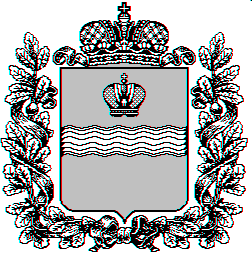 